BEUMER Group auf der SOLIDS Dortmund 2022:Es schüttet wiederDie SOLIDS, die am 22. und 23. Juni in Dortmund stattfindet, ist die bedeutendste Fachmesse für Granulat-, Pulver- und Schüttguttechnologien. Mit dabei ist auch die BEUMER Group. Der Systemanbieter präsentiert in Halle 7, Stand U09 Lösungen für das Fördern, Verladen, Palettieren und Verpacken unterschiedlicher Schüttgüter für die Zement-, Baustoff- und Chemieindustrie.Zum Produktportfolio der BEUMER Group im Bereich Fördertechnik gehören kurvengängige Muldengurt- und Rohrgurtförderer. Mit diesen können Anwender aus der Zement-, Baustoff- oder Chemieindustrie unterschiedliche Schüttgüter auch über lange Strecken transportieren. Abhängig vom Typ des Förderers und von den Eigenschaften des Förderguts lassen sich Steigungswinkel von bis zu 15 Grad umsetzen. Die mit Förderanlagen der BEUMER Group realisierte Durchsatzleistung beträgt bis zu 10.000 Tonnen in der Stunde. Der Systemanbieter setzt auf moderne Planungs- und Layoutwerkzeuge, um die Betreiber schon in einem frühen Projektstadium zu unterstützen und die beste Förderlösung zu konzipieren.Für den vertikalen Transport liefert der Systemanbieter Hochleistungsgurtbecherwerke, die vorrangig für pulverförmige oder kleinstückige Materialien zum Einsatz kommen. Förderhöhen von bis zu 200 Metern sind möglich. Bei grobstückigen und stark schleißenden Materialien werden Gurtbecherwerke mit der von BEUMER entwickelten Heavy-Duty-Technik ausgerüstet. Die speziell konstruierten Becher und der bewährte Stahlseilgurt ermöglichen große Förderhöhen und -leistungen.Um Heißgüter wie Zementklinker sicher und wirtschaftlich zu fördern, bietet die BEUMER Group Stahlzellenförderer mit Gurt oder Kette als Zugorgan an. Mit diesen sind Steigungswinkel bis 60 Grad und Geschwindigkeiten von bis zu 0,6 Metern pro Sekunde möglich. Bei den Gurtstahlzellenförderern basiert das Fördersystem auf der bewährten Gurttechnik, die auch in den Becherwerken zum Einsatz kommt.Für eine effiziente Verladung liefert die BEUMER Group unter anderem Schiffsbelader. Die Anlagen sind mit einer Vorrichtung zur Entstaubung ausgerüstet, die einen emissionsfreien Betrieb sicherstellt. Dazu kommen Losebeladeköpfe, mit denen Schüttgüter schnell und staubfrei in Silofahrzeuge verladen werden. Diese sind nach dem Doppelwandsystem konstruiert: Materialeinlauf und Entstaubungssystem sind voneinander getrennt.Abfüllen, Palettieren, VerpackenSchüttgüter aus der chemischen Industrie gelangen vom Silo über eine Förderstrecke zur Form-Fill-Seal-Anlage BEUMER fillpac FFS. Die hocheffiziente Abfüllmaschine formt einen Sack aus einer vorgefertigten PE-Schlauchfolie und füllt ihn mit den technischen Kunststoffen des Kunden wie PE-, PP-, PA- oder PS-Granulaten. Zuverlässig, schonend und nachhaltig abfüllen lassen sich auch Salze oder Düngemittel.Um Schüttgüter aus der Zement-, Baustoff- oder Chemieindustrie zu palettieren, hat die BEUMER Group die Hochleistungspalettierer der Baureihe BEUMER paletpac im Programm. Diese lassen sich auf Grund des modularen Aufbaus schnell montieren, sind für die Wartung gut zugänglich, intuitiv zu bedienen und flexibel an verschiedene Packmuster anpassbar. Je nach Produktanforderung kann der BEUMER paletpac mit einer Klammer- oder Doppelbanddrehvorrichtung für schonende, schnelle und genaue Positionierung der Säcke ausgestattet werden. Die Hochleistungsverpackungsanlage BEUMER stretch hood A verpackt die palettierten Waren anschließend mit einer hochdehnbaren Stretchhaube, fixiert sie damit für den Transport und Umschlag sicher auf der Palette und schützt sie bei der Außenlagerung vor Staub, Regen oder anderen Witterungseinflüssen.BEUMER auf der SOLIDS 2022: Halle 7, Stand U093.718 Zeichen inkl. LeerzeichenMeta Title: BEUMER informiert auf der SOLIDS über effektives Fördern, Verladen, Palettieren und Verpacken.Meta Description: Die BEUMER Group präsentiert auf der SOLIDS in Halle 7, Stand U09 Lösungen für das Fördern, Verladen, Palettieren und Verpacken unterschiedlicher Schüttgüter für Branchen wie Zement, Baustoff und Chemie.Keywords: BEUMER Group; SOLIDS; Schüttgüter; Zement; Baustoff; Chemie; Muldengurtförderer; Rohrgurtförderer Gurtbecherwerke; Stahlzellenförderer; Schiffsbelader; Losebeladeköpfe; Palettierung; BEUMER paletpac; Transport; Verpackung; BEUMER stretch hoodSocial Media: Die SOLIDS (22. und 23. Juni in Dortmund) ist die bedeutendste Fachmesse für Granulat-, Pulver- und Schüttguttechnologien. Wir sind mit dabei: Als Systemanbieter präsentieren wir in Halle 7, Stand U09 Lösungen für das Fördern, Verladen, Palettieren und Verpacken unterschiedlicher Schüttgüter für die Zement-, Baustoff- und Chemieindustrie.Bildunterschriften: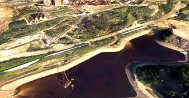 Bild 1: Die BEUMER Group setzt mit ihren Gurtförderanlagen auch lange und schwierige Förderstrecken um.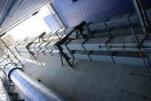 Bild 2: Für den vertikalen Transport pulverförmiger oder kleinstückiger Materialien liefert der Systemanbieter Hochleistungsgurtbecherwerke.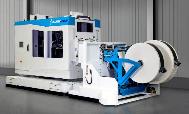 Bild 3: Der BEUMER fillpac FFS – hohe Durchsatzleistung und Verfügbarkeit sowie kompakte Bauweise zeichnen das System aus.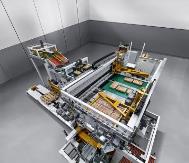 Bild 4: Der Hochleistungslagenpalettierer BEUMER paletpac palettiert pro Stunde bis zu 5.500 Säcke – flexibel, genau und stabil.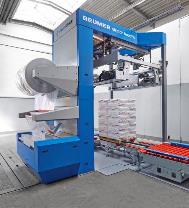 Bild 5: Der BEUMER stretch hood A überzeugt Kunden durch einfache, intuitive und sichere Bedienung.Bildnachweis: BEUMER Group GmbH & Co. KGDas hochaufgelöste Bildmaterial finden Sie hier zum Download.Die BEUMER Group ist ein international führender Hersteller von Intralogistiksystemen in den Bereichen Fördern, Verladen, Palettieren, Verpacken, Sortieren und Verteilen. Mit 4.500 Mitarbeitern erwirtschaftet die BEUMER Group einen Jahresumsatz von etwa 960 Millionen Euro. Die BEUMER Group und ihre Gruppengesellschaften und Vertretungen bieten ihren Kunden weltweit hochwertige Systemlösungen sowie ein ausgedehntes Customer-Support-Netzwerk in zahlreichen Branchen, wie Schütt- und Stückgut, Nahrungsmittel/Non-food, Bauwesen, Versand, Post und Gepäckabfertigung an Flughäfen. Mehr Informationen unter: www.beumer.com. 